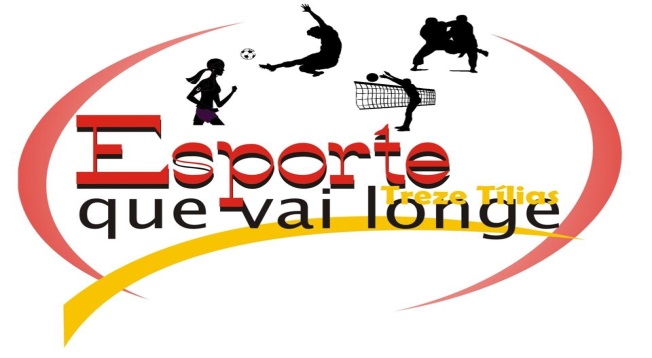 ARTILHEIROS V COPA VERÃO DE FUTSALLIVRE MASCULINO10 GOLS08 GOLS07 GOLS06 GOLS05 GOLS04 GOLS03 GOLS02 GOLS01 GOLATLETAEQUIPEGUILHERME MERGENERFARMACIA DO JEANLEANDRO ALVESLACTICINIOS TIROLATLETAEQUIPEPAULO GRIGIOIPIRANGAATLETAEQUIPEGUSTAVO DEGGERONEADTB/MADEIREIRA SMVICTOR B. BEHRENDADTB/MADEIREIRA SMATLETAEQUIPEFABIO REISFARMACIA DO JEANHEVERT SANTOSFARMACIA DO JEANATLETAEQUIPEANDERSON FERREIRAIPIRANGAATLETAEQUIPECARLAN BEALLACTICINIOS TIROLSIDNEI RODRIGUESOS BAKANASNILSON KLAGEMBERGERIPIRANGAATLETAEQUIPESIDIMAR RODRIGUESADTB/MADEIREIRA SMNILSON KLAGEMBERGERIPIRANGAATLETAEQUIPEEDUARDO DOS SANTOSADTB/MADEIREIRA SMVITOR MANUEL RAMOSADTB/MADEIREIRA SMRAFAEL DALPIZOLFARMACIA DO JEANOTAVIO MONTANARILACTICINIOS TIROLATLETAEQUIPELUIZ F. JUNGESADTB/MADEIREIRA SMEWERTON DE BORTOLIADTB/MADEIREIRA SMLUCAS CARVALHOLACTICINIOS TIROLFABIO SILVEIRALACTICINIOS TIROLCLAUDIR VERONALACTICINIOS TIROLALAN CARNIELFARMACIA DO JEANEMERSON SANTOS SILVAFARMACIA DO JEANGIOVANI CARNIELFARMACIA DO JEAN